						Załącznik nr 3 do SWZ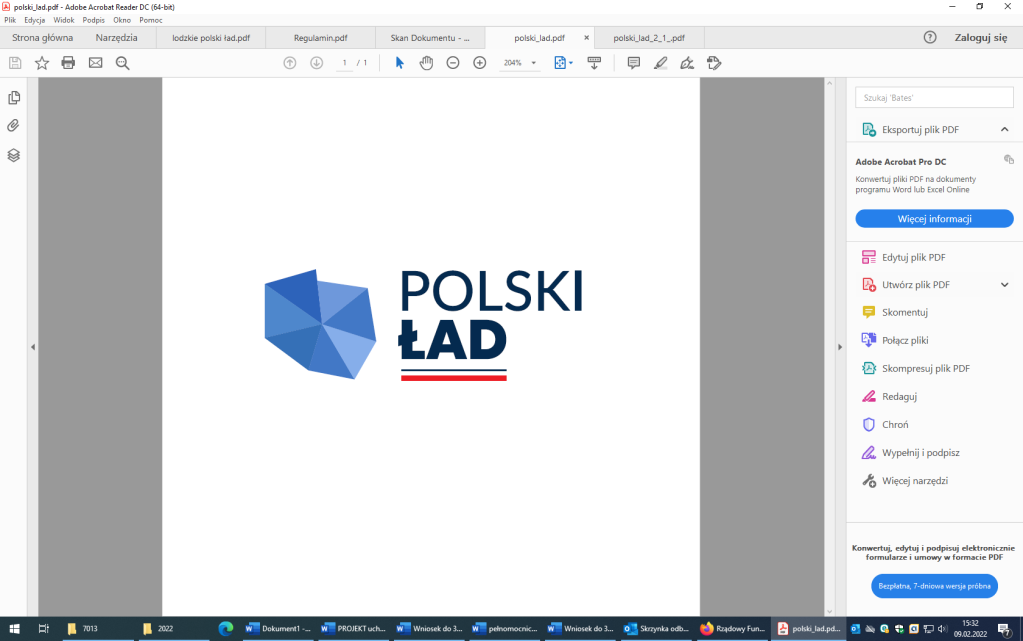 Zamawiający:Gmina Dąbrowa Biskupia          ul. Topolowa 2 88-133 Dąbrowa Biskupia Reprezentowany/reprezentowani przez:Oświadczenie składane na podstawie art. 125 ust. 1 ustawy z dnia 11 września 2019 r.Prawo zamówień publicznych
(z uwzględnieniem  przesłanek wykluczenia na podstawie art. 7 ust. 1 ustawy z dnia 13 kwietnia 2022 r. o szczególnych rozwiązaniach w zakresie przeciwdziałania wspieraniu agresji na Ukrainę oraz służących ochronie bezpieczeństwa narodowegoNa potrzeby postępowania o udzielenie zamówienia publicznego nr ORG.271.7.2022 pn. Przebudowa drogi gminnej nr 150606C na odcinku Chlewiska-Straszewo od km 0+000,00 do km 2+735,00 gm. Dąbrowa Biskupiaprowadzonego przez Gminę Dąbrowa Biskupia  oświadczam, co następuje:DOTYCZĄCE PRZESŁANEK WYKLUCZENIA Z POSTĘPOWANIAOświadczam, że nie zachodzą w stosunku do mnie przesłanki wykluczenia z postępowania na podstawie art. 108 ust. 1 oraz na podstawie art. 109 ust. 1 pkt 4 ustawy Pzp)*lub Oświadczam, że zachodzą w stosunku do mnie podstawy wykluczenia z postępowania na podstawie art. ………….… (wpisać artykuł ustawy Pzp). Jednocześnie oświadczam, że w związku z ww. okolicznością, na podstawie art. 110 ust. 2 ustawy Pzp podjąłem następujące środki naprawcze )*: …………………………………………………………………………………………………...............................  ………………………………………………………..……………………………………………........................……………………( opisać podjęte środki naprawcze )Oświadczam, że nie zachodzą w stosunku do mnie przesłanki wykluczenia z postępowania na podstawie art. 7 ust. 1 ustawy z dnia 13 kwietnia 2022 r. o szczególnych rozwiązaniach w zakresie przeciwdziałania wspieraniu agresji na Ukrainę oraz służących ochronie bezpieczeństwa narodowego (Dz. U. 2022, poz. 835)DOTYCZĄCE SPEŁNIANIA WARUNKÓW UDZIAŁU W POSTĘPOWANIUOświadczam, że spełniam warunki udziału w postępowaniu określone przez Zamawiającego w SWZ)*.
Oświadczam, że w celu wykazania spełniania warunków udziału w postępowaniu, określonych przez Zamawiającego w SWZ, polegam na zasobach następującego/ych podmiotu/ów w następującym zakresie: )*…………………………………………………………………………………………………........................………………………………………………………………........................…………………………………………………………………………………………………..……(wskazać podmiot i określić odpowiedni zakres dla wskazanego podmiotu)OŚWIADCZENIE DOTYCZĄCE PODANYCH INFORMACJIOświadczam, że wszystkie informacje podane w powyższych oświadczeniach są aktualne i zgodne z prawdą oraz zostały przedstawione z pełną świadomością konsekwencji wprowadzenia zamawiającego w błąd przy przedstawianiu informacji.)* niepotrzebne skreślić  Dnia ……………………..…………………… r.	           			         ……………………………………………………….( podpis)Oświadczenie  musi być opatrzone przez osobę lub osoby uprawnione kwalifikowanym podpisem elektronicznym, podpisem zaufanych lub podpisem osobistym. Pełna nazwa/firma: Adres :NIP lub REGON:Imię i nazwisko:Podstawa do reprezentacji: